6 ноября 2019 год.И еще небольшой фотоотчет о вручении знаков отличия В преддверии каникул, на торжественной линейке состоялось вручение удостоверений и знаков Всероссийского физкультурно-спортивного комплекса «Готов к труду и обороне» среди обучающихся МБОУ Сявская СОШ по итогам за II квартал 2019 года. Были награждены 26 учащихся, из них 13 получили серебряный знак и 13 бронзовый. Наталья Николаевна Шустина, директор учебного заведения, под громкие аплодисменты приглашала участников комплекса ГТО для вручения знаков. Отрадно, что в настоящее время стремление мальчишек и девчонок проверить себя, свои силы и возможности вновь набирает обороты. Что на своем опыте они подтверждают получить награды возможно только благодаря усердным и серьезным тренировкам. Уверена, что спорт всегда будет неотъемлемой частью их образа жизни, и они добьются самых высоких результатов! Центр тестирования г.о.г.Шахунья приглашает всех желающих принять активное участие в выполнении нормативов комплекса ГТО. Приходите к нам в Центр тестирования, расположенный на базе МАУ ФОК «Атлант», и получите свой знак отличия.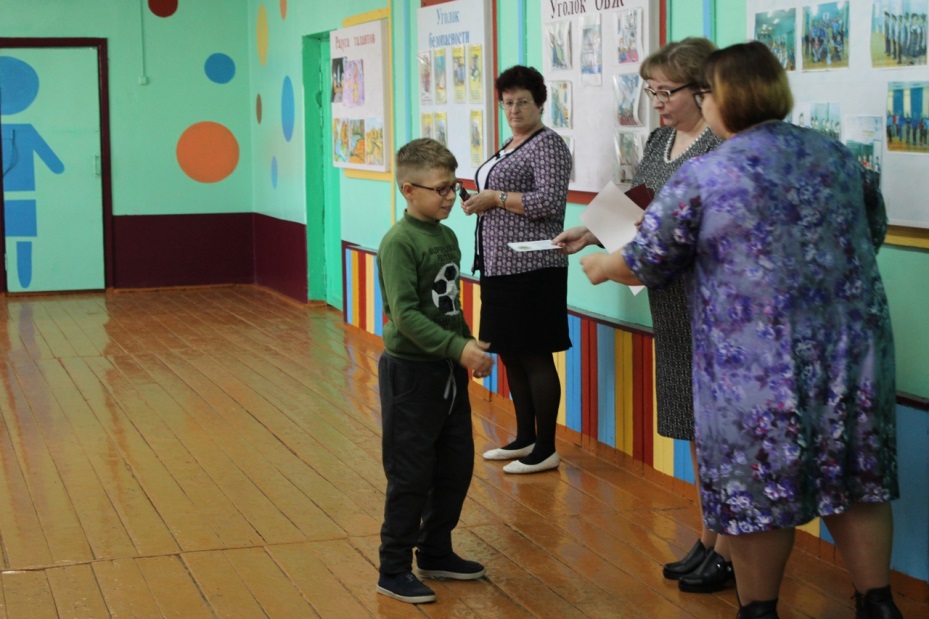 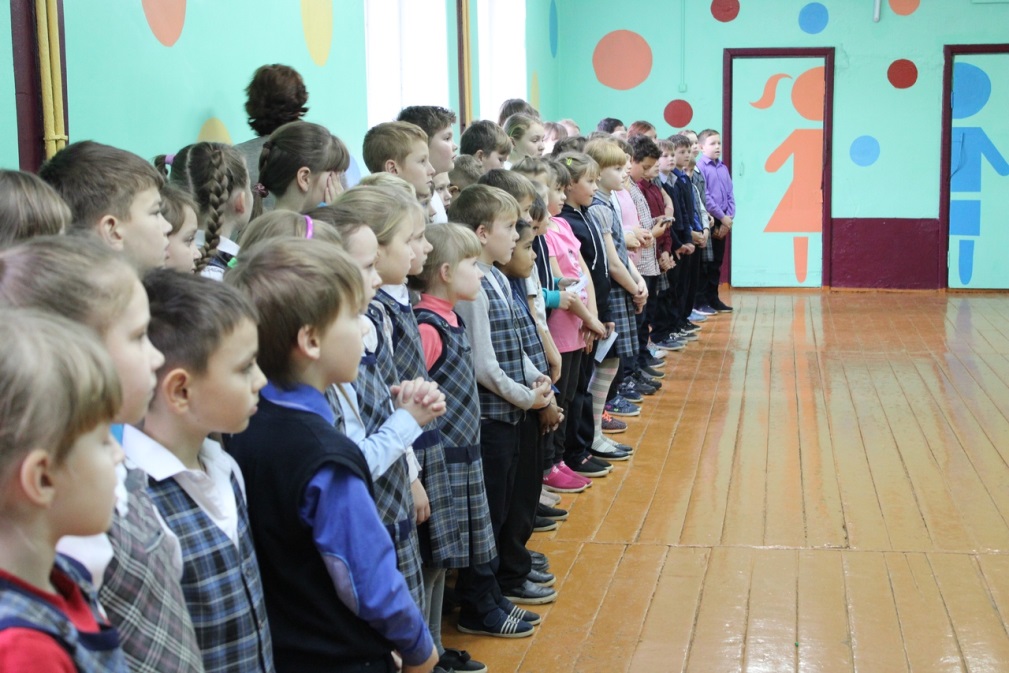 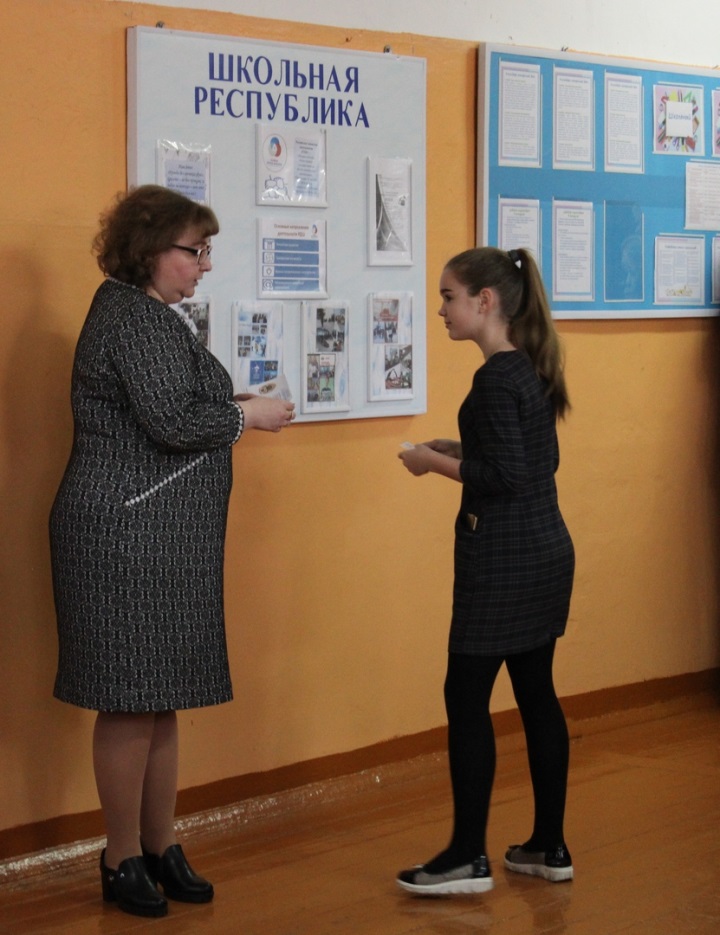 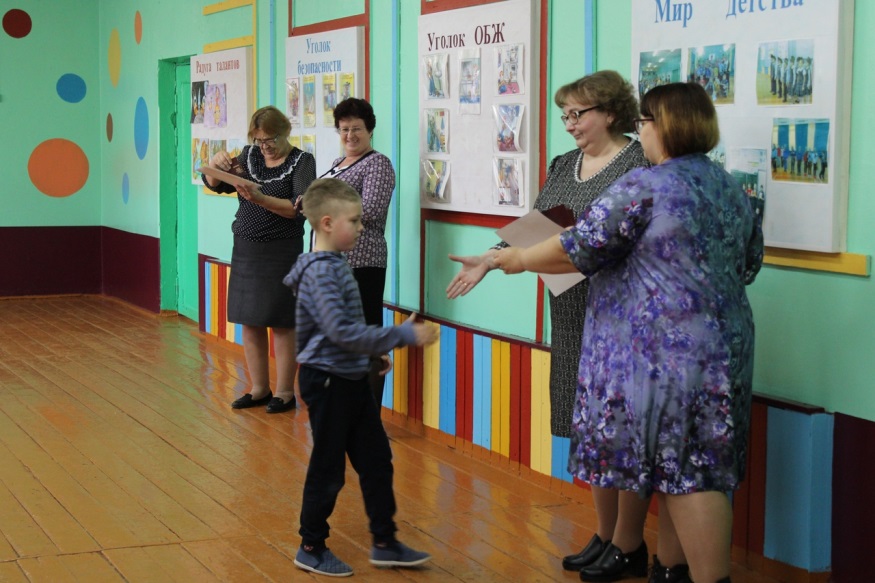 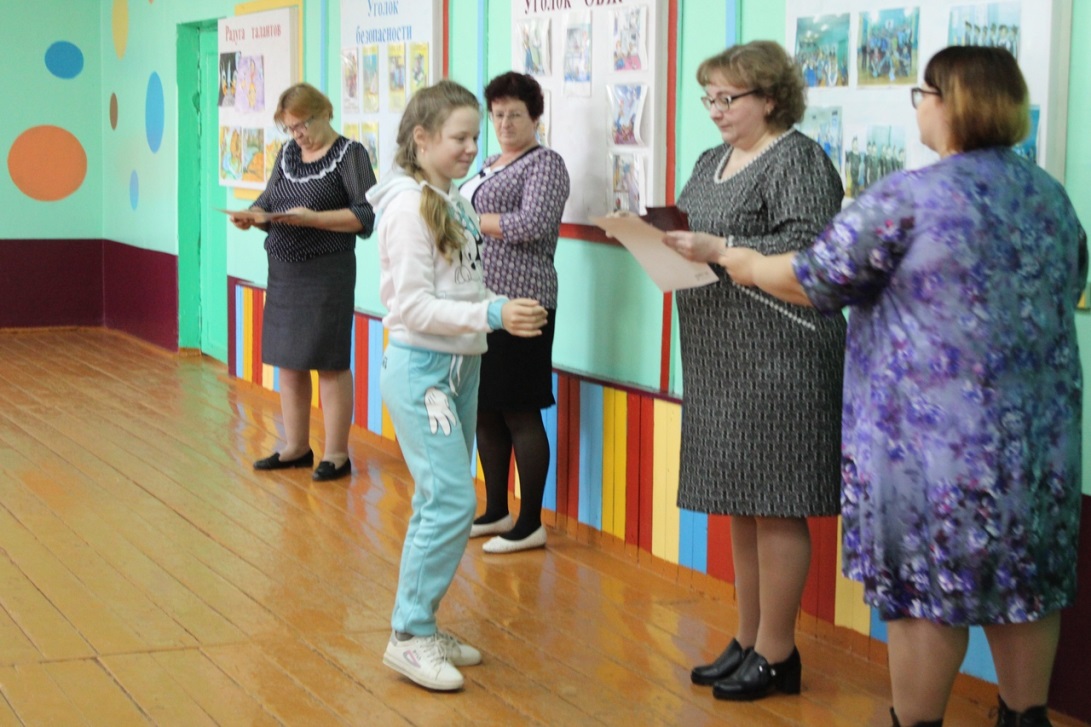 